個案研討： 電熱水器又電死人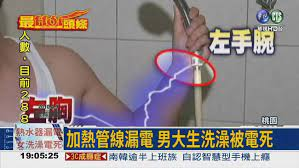 以下為多則新聞報導，請就此事件加以評論：阿根廷首都布宜諾艾莉斯市日前發生一起慘案，一位母親幫2歲女兒洗澡時，慘遭強烈電流電斃，原因竟是家中故障的電熱水器導致，但女兒幸運的沒觸電毫髮未傷，情節宛如電影《絕命終結站》式情節真實上演。這名死者是33歲的巴拉圭裔婦女阿琪諾（Geronima Sunilda Sanchez Aquino），她跟女兒住在阿根廷布宜諾斯艾利斯省貝里索市（Berisso）的獨棟式民宅，事發在8月25日下午2時30分，她正要幫女兒洗澡，沒想到此刻家中的電熱水器故障，她突然遭受強大電擊倒地昏迷不醒，突如其來的狀況讓孩子嚇得大哭。鄰居聽到哭聲幫忙報警，警方及救護人員趕抵現場，但阿琪諾已回天乏術。據警方調查，會發生這起事故是因為「電氣設備安裝不當」及「死者自己的疏忽」導致，並表示：「這起事件是一個糟糕的、不穩定的裝置，加上受害者的粗心草率。」現場隨後有科學警察小組（Policia Cientifica）進駐，並將死者遺體送往太平間進行驗屍，目前當局仍在調查詳細事件與死因。  (2022/08/30 快點TV)2015年，嘉義一名26歲女子，洗澡被電死，問題出在電熱水器，疑似配電時裝錯線路，漏電電流就透過蓮蓬頭，傳到正在洗澡的女子身上，2018年台南一名男子觸電身亡，也是因為電熱器漏電，本來以為沒有瓦斯外洩安全點，但熱水器其實也是隱形殺手，很多單人宿舍，就最常見看到安裝電熱水器。    (2019/12/12 華視新聞) 印尼雅加達一間民宅日前發生熱水器漏電意外，不幸造成一家三口與1名女傭慘死。事後另一名女傭發現後，才緊急將電源關閉，並叫救護車，可惜4人早已回天乏術。   (2022/03/23 ETtoday)傳統觀點水電師傅：「你接地線不接的話，等於少一層保障，有些人就是牆壁隨便打個鋼釘，還是什麼的，那個都不行的。」避免漏電危機除了，要找專業師傅來安裝，再來要看漏電斷路器是否正常，最後確認接地線有沒有確實接上，師傅也提醒，當家中電熱水器，出現電線燒焦異味，漏電開關會跳掉時，就要儘速請技師來檢查，才能確保用的安心又安全。   使用瓦斯熱水器有瓦斯漏氣的風險，用電熱水器又有漏電的隱患，真不知該如何是好。人性化設計觀點    記得我們已經討論過這個問題了，可是還是一再有電熱水器漏電電死人的報導，可見我們不能再忽視這個問題，應該修法就修法，而且還要想辦法落實，因為因此而死，實在是太不值得了。    請看看此案例：台灣盛香珍食品公司生產的蒟蒻果陳，因2000年及2001年在美國導致二名孩童被噎死事件被美國法院判賠二次5000萬美元，2003年又噎死一名兒童，再被美國法院判賠1670萬美元，並從此禁售。與此相關的訊息我們可以很容易的在網路上找到。以人性化設計的觀點來看，電熱水器製造商有責任製造出安全可靠的產品，會電死人，就表示產品的安全設計存在瑕疪，製造商是脫不了責任的。或許有人會說，是否由合格人員來安裝也有關係，那麼就請政府訂出法規，必需由持有執照的合格技師才能安裝，並規定製造商及販售商售出產品後留下完整記錄以供查考追責。    電熱水器使用中發生漏電電死人，請不要說浴室潮濕、自己使用時要小心、要找合格技師安裝……等等卸責的話，浴室當然是潮濕的、漏電要怎麼小心、也不會是被害人自己安裝的。我們要問的是為什麼會漏電？漏電了為什麼沒有警示？為什麼沒有漏電會自動切斷電源的安全設計？是誰安裝的？有執照嗎？安裝時有接地嗎？是正確的接地嗎？……，要把這些問題改善才能從根本上解決問題！    同學們，針對本議題你還有什麼補充意見或想法？請提出分享討論。